     			 کارشناسی ارشد		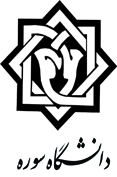 کاربرگ مرخصي تحصيليانجام تمامي مراحل فوق الزامي است . در صورت عدم تکميل فرم ؛ آموزش هيچگونه مسئوليتي به عهده نخواهد داشت .اين فرم درسه نسخه تکميل مي شود . برگ اول : خدمات ماشيني / برگ دوم : امور مالي/  برگ سوم: دانشجومديريت محترم گروه آموزشي ..............................اينجانب .......................................  دانشجوي رشتهی ............................... به شماره دانشجویی .................................... ورودی  مهر □ بهمن □ سال .................. تا پايان نيمسال اول / دوم ...................................... تعداد ........................ واحد درسي را گذرانده و تاکنون از مرخصي تحصیلی به مدت..............نیمسال استفاده نموده ام . به استناد دلايل زير براي نيمسال اول / دوم سال تحصيلي ........................  تقاضاي مرخصي با احتساب سنوات     بدون احتساب سنوات           دارم.توضیحات  دانشجو: ..................................................................................................................................................................................................................................................................................................................................................................................................................................................................................................................................                                                                                                امضاء دانشجو و تاریخ  الصاق یک نسخه کارنامه تحصیلی دانشجو الزامی است                               با درخواست دانشجو موافقت مي شود.                                                                                    مهر و امضاء مدير گروه آموزشي وتاریخبا درخواست دانشجو موافقت مي شود.                                                                                      مهر و امضاء رییس دانشکده و تاریخبا توجه به بررسي هاي به عمل آمده درخواست مرخصي تحصيلی دانشجو بلامانع است .در صورت اخذ مجوز از کمیسیون موارد خاص مبنی بر عدم احتساب مرخصی،                                                  شماره............................... و تاریخ جلسه..................................                   مهر و امضاء مدير تحصیلات تکمیلی وتاریخ  دانشجو شهريه ثابت نيمسال تحصيلي اخذ مرخصی را طبق دستورالعمل مربوطه پرداخته است .                                                                                  مهر و امضاء مدیر امور مالي و تاریخ مرخصي خانم / آقاي / .................................  در نيمسال اول□ / دوم□ سال تحصيلي ..................... ثبت شد .                                                              مهر و امضاء خدمات ماشيني و تاریخ